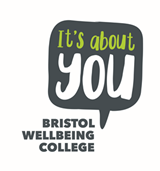 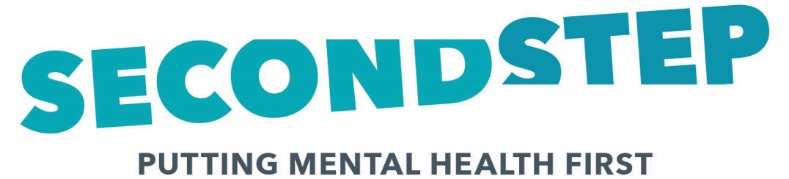 Role ProfileBristol Wellbeing College College Connect VolunteerSecond Step9 Brunswick SquareBristol BS2 8PESeptember 2021Role descriptionThe role description does not describe a comprehensive list of duties, rather a broader range of responsibilities. The role profile is subject to review and change. 1.1	Role purpose Bristol Wellbeing College delivers workshops, courses and activities to improve mental health and wellbeing.  Anyone living in Bristol who has used Bristol Mental Health services (and their carers) can attend.  The sessions are also open to patients of Inner City and East GP surgeries.This role involves supporting clients currently receiving support from the Assessment and Recovery Teams in Bristol.  You will be supporting people to attend sessions delivered by Bristol Wellbeing College with the aim of increasing their confidence to attend independently.  You will be supporting clients with a wide range of mental health experiences, at various stages in their recovery.  Job Context Volunteers are highly valued as part of our organisation, as they ensure that we are able to provide high quality, well informed and innovative services to our service users. Without volunteers, some of our most important and effective services would not be able to operate.OrganisationSecond Step is a leading mental health charity in the South West offering housing, support and hope to thousands of people with mental health and other problems.  Our goal is to inspire hope and deliver change for everybody and every community we work with.Role accountabilitiesSupport and encourage clients to attend Bristol Wellbeing College sessions, over the course of 6 weekly telephone and face to face meetings, including attending sessions with them if requiredSupport clients within the sessions by providing reassurance and guidance as neededSeek support from staff as requiredSupport learners to book on to sessions To gain an understanding of the nature of delivery, you will be invited to attend Bristol Wellbeing College sessions at the 	    outset of the roleOpportunity to attend team meetings People ProfileSkills and experience requiredExcellent interpersonal skills, including the ability to communicate effectively with a range of peopleGood reading and writing skills, to be able to record a written summary of your meetings and support clients within the sessions, if requiredBasic IT skills i.e. able to use the Internet/WordPatience and ability to remain calm in challenging situationsAble to engage others on the telephone and in person, to listen, reassure and encourageTo be non-judgmental and able to respect a person’s right to choose how they liveWe welcome volunteers with lived experience of the issues facing service users – including homelessness, mental health issues, drug and alcohol problems, offending histories and other life experiencesCommitment to Second StepAs a volunteer of Second Step you will have a commitment to follow Second Step guidelines for the role, as follows: A weekly commitment of up to 3 hours a week for at least 6 months (you will support each client for 6 weeks)To attend regular supervision sessionsTo maintain confidentialityTo adhere to Second Steps Health and Safety guidelinesTo abide by and put into practice Second Step’s Equal Opportunities PolicyYou must be free from problematic drug / alcohol misuse and have been so for the past six monthsBe stable in your own mental health recoveryBe living in stable accommodationBenefits of volunteering Comprehensive induction training and full induction into your roleOn-going support and regular catch up sessions with supervisorOut of pocket expenses including travel expensesOpportunities for personal development and progressionMeet new people and volunteer alongside Second Step staff / partner agenciesChance to build your CV and develop new skills, attend training and workshops